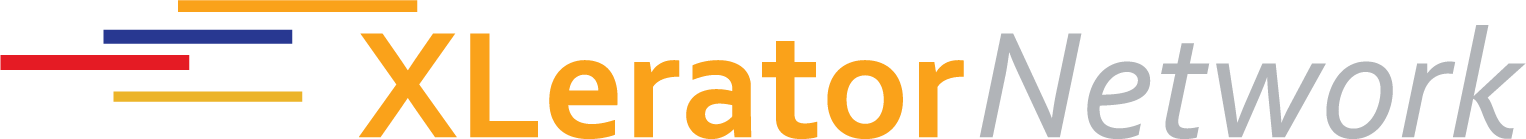 Technology Transfer StatementI2P Grant Pre-ApplicationProject InformationProject Title / PI Name: Protectability and Commercialization Summary (max 500 words)Be sure to include a short summary of: (1) a patentability/protectability review; (2) progress on intellectual property protection; and (3) a one-paragraph synopsis of a marketing analysis.